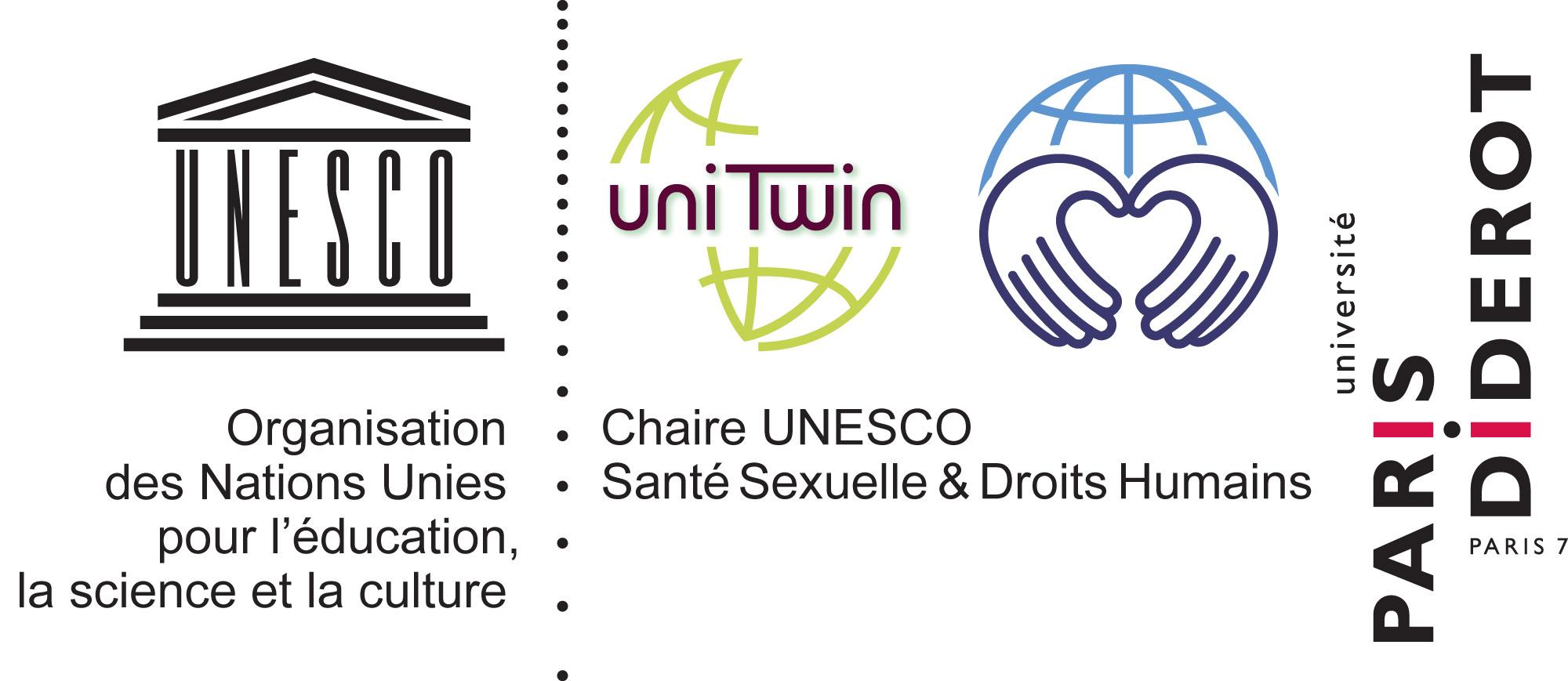 PRIX INTERNATIONAL DE l’INNOVATION DE LA CHAIRE UNESCO SANTE SEXUELLE & DROITS HUMAINSDEPÔT DE CANDIDATUREDossier à télécharger puis, une fois complété, à adresser en fichier joint à l’adresse :price.innovation@santesexuelle-droitshumains.org.Nom du porteur du projet : Réseau Jeunes SANTÉ SEXUELLE SUISSEAdresse postale : Rue Saint-Pierre 2, 1003 LausanneMail : lorraine.chok@sante-sexuelle.chTéléphone : 021 661 22 33Participants au projet : Huit membres actives du Réseau Jeunes de SANTÉ SEXUELLE SUISSETitre du projet : Vidéo de campagne sur la masturbation “La masturbation - est-ce normal?”Type de projet, public visé : Avec sa campagne nationale sous forme de vidéo (mise en ligne sur les réseaux sociaux et internet), le Réseau Jeunes de SANTÉ SEXUELLE SUISSE veut rappeler, en particulier aux jeunes, que la masturbation fait partie de la vie quotidienne au même titre que le brossage de dents. Objectifs :Lever les tabous sur la masturbation Promouvoir une éducation sexuelle holistique et positivePromouvoir les droits sexuels Méthodologie : La vidéo d'environ 60 secondes a été diffusée pour la première fois le 3 octobre 2020. Elle est en français, sous-titrée en allemand et en italien. La campagne nationale est conçue pour attirer les jeunes. Elle vise à lever ce tabou qui génère inquiétude et pression psychologique.Le sujet de cette vidéo a été décidé lors de la dernière Rencontre nationale du Réseau Jeunes, en 2019. Depuis, des séances ont eu lieu avec un groupe d’accompagnement pour concevoir le scénario. Une journée de tournage a eu lieu à Genève en août 2020 pour concevoir la vidéo. Elle a été lancé sur les réseaux sociaux et internet lors de la Rencontre nationale, le 3 octobre 2020. Budget engagé par le participant :5’445 CHF pour la vidéo2’200 CHF de défraiement pour le groupe d’accompagnementDescription du projet (1500 signes maximum en Arial 14) :Les jeunes notamment perçoivent toujours certains aspects de la sexualité comme tabous et honteux. Les filles et jeunes femmes admettent très rarement qu'elles se masturbent et en parlent moins, tant cette pratique suscite encore de la honte et un sentiment d'interdit. Il est nécessaire d'offrir des offres de formation extrascolaire adaptées aux jeunes qui les encouragent à s’interroger sur les normes sociales La masturbation devrait également être abordée dans le cadre de ces programmes au même titre que dans les programmes d'éducation sexuelle. C’est pourquoi le Réseau Jeunes de SSCH a lancé en automne une campagne vidéo de sensibilisation intitulée « La masturbation - est-ce normal ? ». Notre spot publicitaire est une sorte de déclaration de guerre à un tabou en place depuis trop longtemps. Il s’agit d’une succession de séquences dans lesquelles des personnes se brossent les dents. Ce qui au premier abord ressemble à une publicité classique pour l'hygiène dentaire, se transforme rapidement en une métaphore humoristique…de la masturbation. La masturbation, c'est en fait comme se brosser les dents. Presque tout le monde le fait. Pour une bonne santé. Sauf que le plaisir procuré par la masturbation est beaucoup plus important que lors du brossage de dents.Liens vers la vidéo: en français: https://www.youtube.com/watch?v=T53k2J83uewsous-titrée allemand: https://www.youtube.com/watch?v=ohgZg0MkQZc&t=1ssous-titrée italien: https://www.youtube.com/watch?v=cjo_gH8Nols&t=11s